Муниципальное бюджетное дошкольное образовательное учреждение № 124 г. ЛипецкаПлан работыпо профилактике детского дорожноготранспортного травматизмана 2019 – 2020 учебный год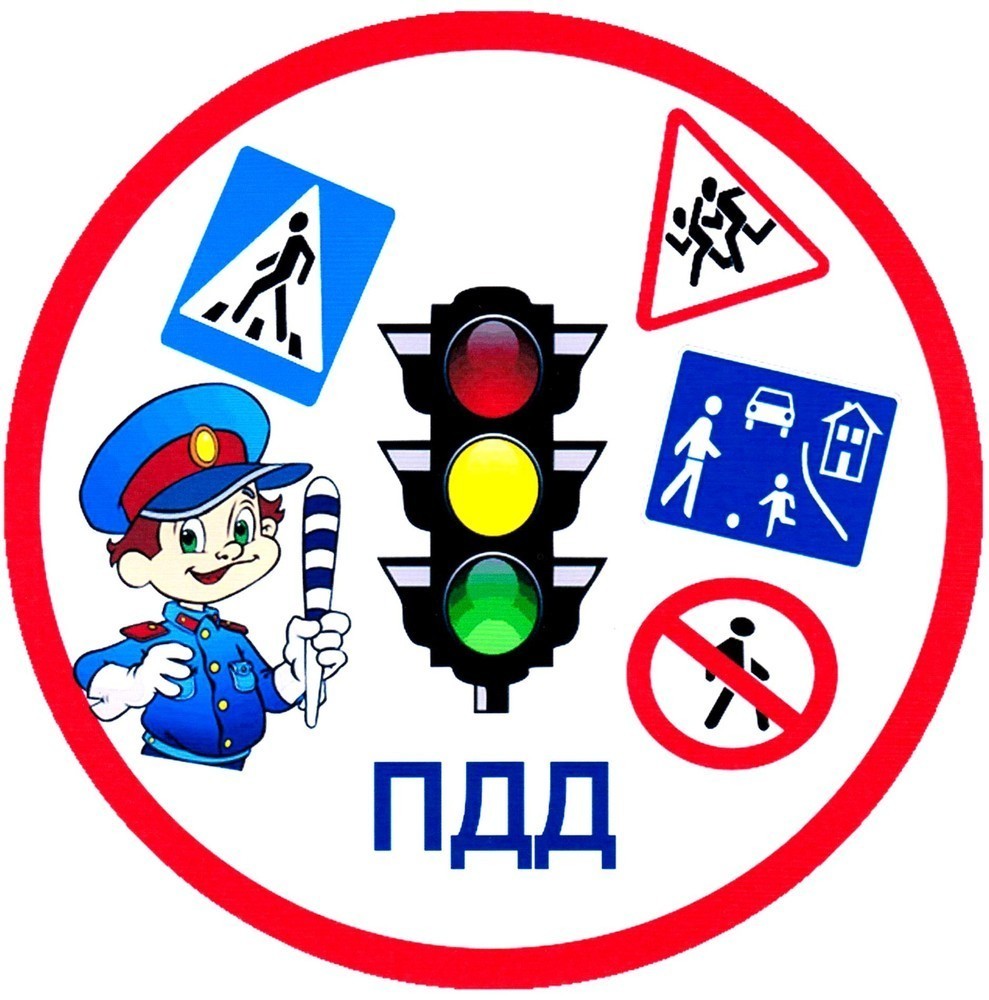 Пояснительная записка     С каждым годом интенсивность движения транспорта увеличивается, растет автопарк. В связи с этим особое значение придается обеспечению безопасности на дорогах. Обучение детей правильному поведению на дорогах необходимо начинать с дошкольного возраста. Задача педагогов и родителей – воспитать из сегодняшних детей грамотных и дисциплинированных участников дорожного движения.        Профилактика детского дорожного  транспортного травматизма в ДОУ будет осуществляться в четырёх   направлениях: с педагогами,  детьми  и их родителями, административно-хозяйственная работа. Работа ведется еженедельно и систематически на основе разработанной системы планирования.        Для работы с детьми и педагогами разрабатывается перспективный план ОД, игр, развлечений, совместной деятельности, консультаций  по правилам дорожного движения.        Эффективное взаимодействие с родителями воспитанников по данному разделу также представлено в виде плана.        По всем направлениям деятельности по профилактике дорожно-транспортного травматизма определены формы работы:с детьми:  ОД, целевые прогулки, свободная продуктивная деятельность, музыкально-игровые досуги, праздники, развлечения, театрализация, беседы, выставки, чтение художественной литературы, игры, изготовление атрибутов для проигрывания дорожных ситуаций, конкурсы, викторины, турниры.с родителями: родительские собрания, сотворчество родителей и воспитателей, совместные досуги, анкетирование, консультации, беседы по предупреждению детского дорожного травматизма.С педагогами: консультации, теоретические и практические занятия, сотворчество родителей и педагогов, взаимоконтроль среди возрастных групп и т.д.   В целях обогащения развивающей среды в  методическом кабинете  подобрана литература для дошкольников, педагогов, родителей, оформлен тематический уголок, где представлен наглядный и демонстрационный материал, изготовлены атрибуты для проведения ОД.С педагогамиС воспитанниками ДОУС родителями (законными представителями)Административно-хозяйственная работа№ п/пМероприятияСроки проведенияответственные1Обсуждение проблемы профилактики детского дорожно- транспортного травматизма на педсовете №1августЗаведующая ДОУ2Конкурс уголков по ПДД в группахЦель: проанализировать соответствие уголков возрасту детей, разнообразие материала, эстетика оформленияСентябрьоктябрьЗаведующая ДОУЗаместители заведующейПедагог - психолог3Выставка и обзор литературы (создание банка методических материалов)СентябрьапрельЗаместители заведующей4Мониторинг уровня компетентности педагогов по «Дорожной грамоте»ноябрьмайЗаведующая ДОУЗаместители заведующей5Анализ предметно-пространственной развивающей среды в группах по обучению детей ПДДОктябрьноябрьЗаместители заведующей5Консультации:- Планирование работы по профилактике ДДТТ- Организация  работы с детьми по предупреждению дорожно-транспортного травматизма в разных возрастных группах- Формирование у детей дошкольного возраста знаний о правилах безопасного поведения на дороге.СентябрьОктябрьМарт Заместители заведующей6Практикум для педагогов «Оказание первой помощи в случае травматизма»январьЗаведующая ДОУ7Участие в конкурсах по ПДДПостоянно Педагоги 8Открытые просмотры ОД по обучению детей правилам ДДапрельмайЗаведующая ДОУЗаместители заведующейПедагоги ДОУ№ п/пМероприятияСроки проведениягруппыответственные1Проведение инструктажей по ОБЖсогласно планаВсе группыПедагоги 2Организация контрольно-оценочной ОД с целью выявления уровня знаний дошкольников по ПДД октябрьмай Старшие группыЗаместитель заведующейвоспитатели3Беседы по профилактике ДДТТ( минутки безопасности)ежедневноСредние Старшиеподготовительныегруппыпедагоги4Систематическая работа по отработке навыков и умений детей на транспортных площадкахпо графикуСредние Старшиеподготовительныегруппыпедагоги3.Месячник безопасности сентябрьСредние СтаршиеподготовительныегруппыЗаведующая ДОУЗаместители заведующейИнспектор ГИБДД4Систематическая работа по обучению детей дорожной грамотеВ течение годаВсе группыВоспитатели5Конкурс детского творчества «Дорога глазами детей»октябрьВсе группыЗаведующая ДОУЗаместители заведующейВоспитатели5. Развлечения:- Кто знает правила движения, тому почет и уважение- сказки для дошколят- «Бездельник Светофор»- Как дорожные знаки помогли детям спастись- По дороге в детский сад- Веселые стартыСентябрьНоябрьДекабрь Март Апрель Май Логопедические группыСтаршие группыСредние группыПодготовительные группыВсе группыВсе группыЗаместитель заведующейМузыкальный руководительИнструктор по ФКвоспитатели6.Участие в конкурсах по профилактике ДДТТПостоянно Все группыЗаместители заведующейВоспитатели7.Просмотры презентаций, видеофильмов, мультфильмов, телепередач по профилактике ДДТТОктябрьмайВсе группыЗаместители заведующейВоспитатели№ п/пМероприятияСроки проведенияответственные1.Анкетирование по правилам дорожного движенияСентябрьапрельЗаместители заведующей2.Родительское собрание по профилактике ДДТТ(все группы)СентябрьЗаведующая ДОУЗаместители заведующейВоспитатели 3.Разработка безопасных маршрутов «Дом -  детский сад»СентябрьоктябрьЗаведующая ДОУЗаместители заведующейВоспитатели 4. Выставка по профилактике ДДТТ «Совместное творчество взрослые-дети» «Я – пешеход»ноябрьЗаведующая ДОУЗаместители заведующейВоспитатели 5.Оформление информационных листковпостоянноВоспитатели 6Стендовые консультации:- Не забудьте пристегнуть!- Правила пешехода- правила для автолюбителя постоянноВоспитатели 7Консультации: «Безопасность детей на сельских и городских улицах» «Правила поведения пешехода на дороге в зимнее время.»«Внимание: весна!» - информирование родителей о  правилах проведения прогулки ребенка в весенний период, во время гололедицы, во время таяния снегаСентябрьНоябрьмартЗаведующая ДОУЗаместители заведующейВоспитатели8Семейный конкурс Дорожная азбукафервальЗаместитель заведующейМузыкальный руководительИнструктор по ФК9Акция «За безопасность всей семьёй»Апрель Заместитель заведующейМузыкальный руководительИнструктор по ФК№ п/пМероприятияСроки проведенияответственные1Составление плана работы по профилактике безопасности дорожного движения в ДОУ на годавгустЗаведующая ДОУЗаместители заведующей2Работа с  папкой по  организации профилактических мероприятий по ДДТТ в ДОУавгустЗаведующая ДОУЗаместители заведующей3Обновить разметку транспортной площадки на участкеавгустЗаместители заведующейвоспитатели4Обновление уголков безопасности в группахавгустЗаведующая ДОУЗаместители заведующейвоспитатели5Обновить и дополнить атрибуты для сюжетно-ролевых игр по ПДДВ течение годаЗаведующая ДОУЗаместители заведующейВоспитатели 6Пополнение и обновление уголков безопасности дорожного движения в группахВ течении годаЗаведующая ДОУЗаместители заведующейВоспитатели 